 РЕШЕНИЕРассмотрев проект решения Городской Думы Петропавловск-Камчатского городского округа о внесении изменений в решение Городской Думы Петропавловск-Камчатского городского округа от 08.11.2012 № 11-р
«Об утверждении состава постоянных комитетов и комиссий Городской Думы Петропавловск-Камчатского городского округа», внесенный председателем Городской Думы Петропавловск-Камчатского городского округа Смирновым С.И., 
на основании личного заявления депутата Городской Думы Петропавловск-Камчатского городского округа по избирательному округу № 3 Мечетина С.И.
о досрочном прекращении полномочий председателя Комитета Городской Думы Петропавловск-Камчатского городского округа по городскому хозяйству и заместителя председателя Комитета Городской Думы Петропавловск-Камчатского городского округа по бюджету и экономике в связи с отставкой по собственному желанию, в соответствии со статьей 9 Регламента Городской Думы Петропавловск-Камчатского городского округа, Городская Дума Петропавловск-Камчатского городского округаРЕШИЛА:1. Внести в решение Городской Думы Петропавловск-Камчатского городского округа от 08.11.2012 № 11-р «Об утверждении состава постоянных Комитетов и Комиссий Городской Думы Петропавловск-Камчатского городского округа», следующие изменения:1) пункт 1 изложить в следующей редакции:«1) Комитет Городской Думы по бюджету и экономике: 2) пункт 2 изложить в следующей редакции:«2) Комитет Городской Думы по городскому хозяйству:2. Настоящее решение вступает в силу со дня его подписания.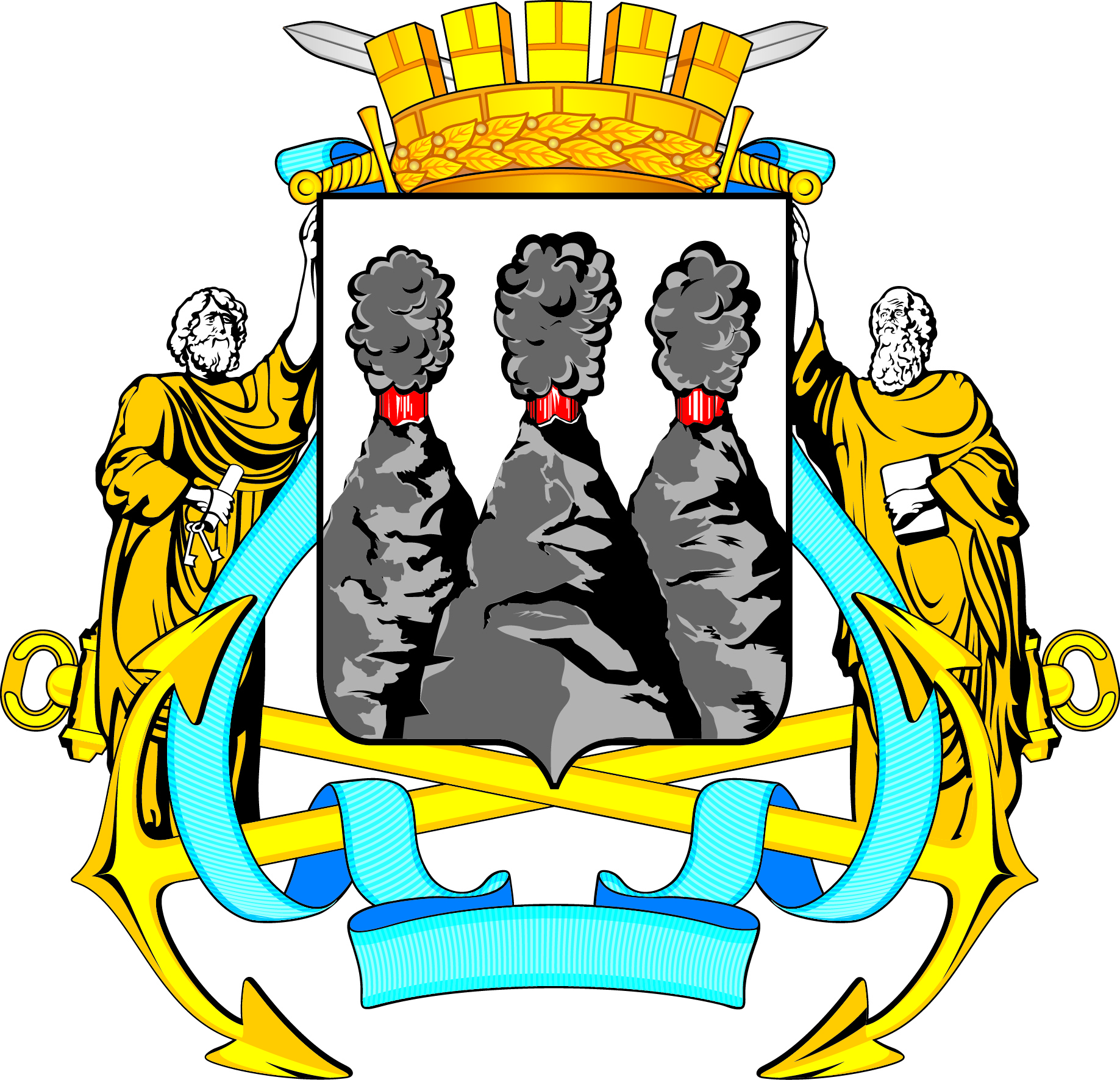 ГОРОДСКАЯ ДУМАПЕТРОПАВЛОВСК-КАМЧАТСКОГО ГОРОДСКОГО ОКРУГАот 22.02.2017 № 1249-р57-я сессияг.Петропавловск-КамчатскийО внесении изменений в решение Городской Думы Петропавловск-Камчатского городского округа от 08.11.2012 № 11-р «Об утверждении состава постоянных комитетов и комиссий Городской Думы Петропавловск-Камчатского городского округа»председатель Комитета:председатель Комитета:председатель Комитета:Воровский А.В.-депутат Городской Думы по единому муниципальному избирательному округу;заместитель председателя Комитета:заместитель председателя Комитета:заместитель председателя Комитета:Мелехин В.Э.-депутат Городской Думы по избирательному округу № 3;члены Комитета:члены Комитета:члены Комитета:Аникеева О.А.-депутат Городской Думы по единому муниципальному избирательному округу;Веляев И.В.-депутат Городской Думы по избирательному округу № 2;Катреча Н.К.-депутат Городской Думы по избирательному округу № 4;Комиссаров В.В.-депутат Городской Думы по избирательному округу № 6;Лесков Б.А.-депутат Городской Думы по единому муниципальному избирательному округу;Лосев К.Е.-депутат Городской Думы по единому муниципальному избирательному округу;Сароян С.А.-депутат Городской Думы по избирательному округу № 7;Смирнов С.И.-депутат Городской Думы по избирательному округу № 6;Толмачев И.Ю.-депутат Городской Думы по избирательному округу № 2;Чеботарев К.Ю.-депутат Городской Думы по избирательному округу № 7;Шуваев Ю.И.-депутат Городской Думы по единому муниципальному избирательному округу;»;председатель Комитета:председатель Комитета:председатель Комитета:Сабуров А.Г.-депутат Городской Думы по единому муниципальному избирательному округу;заместители председателя Комитета:заместители председателя Комитета:заместители председателя Комитета:Веляев И.В.-депутат Городской Думы по избирательному округу № 2;Мелехин В.Э.-депутат Городской Думы по избирательному округу № 3;члены Комитета:члены Комитета:члены Комитета:Воровский А.В.-депутат Городской Думы по единому муниципальному избирательному округу;Лесков Б.А.-депутат Городской Думы по единому муниципальному избирательному округу;Лосев К.Е.-депутат Городской Думы по единому муниципальному избирательному округу;Наумов А.Б.-депутат Городской Думы по единому муниципальному избирательному округу;Питерский А.А.-депутат Городской Думы по избирательному округу № 1;Толмачев И.Ю.-депутат Городской Думы по избирательному округу № 2;Шуваев Ю.И.-депутат Городской Думы по единому муниципальному избирательному округу;».Председатель Городской Думы Петропавловск-Камчатского городского округаС.И. Смирнов